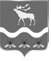 Российская Федерация Приморский крайЯковлевский муниципальный районМУНИЦИПАЛЬНЫЙ КОМИТЕТНОВОСЫСОЕВСКОГО СЕЛЬСКОГО ПОСЕЛЕНИЯ    РЕШЕНИЕ    08 июля 2020  года                 с. Новосысоевка	                  № 209 - НПА « О внесении изменений в решение муниципального комитета от 25.10.2006 года № 40 «О земельном налоге »    Рассмотрев представление администрации Новосысоевского сельского поселения  от 06.07.2020 о внесении изменений в решение муниципального комитета «О Земельном налоге», руководствуясь Постановлением Правительства Российской Федерации от 02.04.2020 № 409 ( в редакции от 30.05.2020), Федеральным Законом от 06.10.2003года № 131-ФЗ « Об  общих принципах организации местного самоуправления в Российской Федерации», учитывая протест прокурора  Яковлевского района от 19.06.2020 № 7-2-2020/706, на основании Устава Новосысоевского сельского поселения, муниципальный комитет Новосысоевского сельского поселения   РЕШИЛ:    Внести в Решение муниципального комитета Новосысоевского сельского поселения от 25.10.2006 года № 40 «О земельном налоге» ( в редакции решения от 01.04.2016 № 33-НПА) следующие изменения и дополнения:а)  в части 2 пункте 2  подпункте 2.1 слова «период 2019 года» заменить словами «период 2020 года»;б)  часть 4 дополнить абзацем следующего содержания:«Авансовые платежи по земельному налогу организациями, занятыми в наиболее пострадавших от COVID-19 отраслях, перечень которых утвержден  постановлением Правительства Российской Федерации от 03.04.2020 № 434, и внесенными на 01.03.2020 в реестр субъектов малого и среднего предпринимательства, а также для организаций, включенных в реестр социально-ориентированных некоммерческих организаций, получающих меры поддержки с учетом введения ограничительных мер в связи с распространением новой коронавирусной инфекции, который ведется уполномоченным Правительством Российской Федерации, Федеральным органом исполнительной власти, уплачиваются: за 1 кв.2020 – не позднее 30.10.2020, за 2 кв.2020 – не позднее 30.12.2020.».Настоящее решение подлежит опубликованию в печатном общественно-информационном издании Новосысоевского сельского поселения «Новости поселения» и размещению на официальном сайте администрации Новосысоевского сельского поселения.Настоящее решение направить в МИФНС № 4 по Приморскому краю.4. Настоящее решение вступает в силу  со дня его официального опубликования и распространяет свое действие на правоотношения, возникшие с 01.01.2020 года.ГлаваНовосысоевского сельского поселения                              А.В. Лутченко